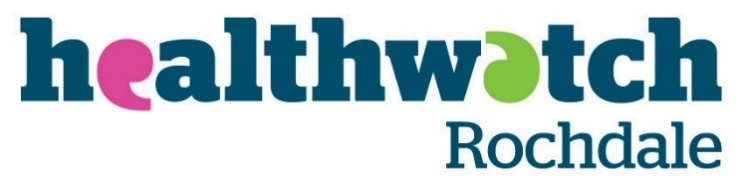 JOB ADVERTRochdale Community Engagement Project Worker – Can you make a difference?Healthwatch Rochdale are recruiting a Community Engagement Project Worker within the organisation. Are you interested in Health and social care? Do you love talking to people? Hearing people’s personal experiences? Making a difference? If so, this exciting role could be for you!Community Engagement Project worker - Main purpose of the jobEngage with diverse communities to build relationships and increase their involvement with Health and Social Care consultations in Rochdale.Work with communities across Rochdale to obtain feedback about Health and Social Care in the locality.Share and promote information about local Healthwatch Rochdale (HWR) activities, projects and events. Identify and refer Health and Social Care issues to other organisations where appropriate.Support the Chief Executive with operational planning in relation to the HWR engagement work.Enable communities to influence how Health and Social Care decisions about their local area are made.Support in developing the skills and knowledge of communities so they become involved with Health and Social Care projects.Deliver projects which raise awareness of Health and Social Care priorities to different neighbourhoods and communities in Rochdale. The key tasks and functions of this role are detailed in the Community Engagement Project Worker Job Description and Role Specification.Contract – Permanent Start Date – ImmediateHours: 18 hours per week – Set working week TBC Location: No. 2 The Esplanade, Second Floor, Suite 5 , Rochdale, OL16 1AEBenefits:  Pension contribution (includes staff benefits after probationary period has been passed, including Simply Health plan), Fuel remuneration and Training opportunitiesClosing Date - 5pm on Friday 28th June 2024.Interviews will be held at the Healthwatch Rochdale office - TBC. Short listed applicants will be expected to carry out specific set tasks prior to their interview. How do I apply   Please send your CV and monitoring form by the deadlines above either via email to info@healthwatchrochdale.org.uk by post addressed to FREEPOST Healthwatch Rochdale.If you would like more information please contact Naomi Burke, Engagement and Volunteer Manager for an informal chat on Tel 01706 249 575.This role requires an enhanced DBS check and Driver essential.All prospective employees of Healthwatch Rochdale will be required to provide two satisfactory references before any period of employment begins.  Healthwatch Rochdale is committed to Equal Opportunities and welcomes applications from all sections of the community. Registered Company Number: 08429721The Rochdale Borough Council has commissioned Healthwatch Rochdale Limited to deliver Healthwatch Rochdale services. Healthwatch is the main public and patient engagement mechanism for health and social care service users. National guidance and a range of local engagement activities have helped to develop outputs for Healthwatch Rochdale in order to improve outcomes for local people.Healthwatch Rochdale champion the health and social care needs of adults and children in the Rochdale borough, acting as an independent local voice ensuring that services meet the needs of the residents and remain high-quality and fit-for-purpose. Always ensuring they are representing the views and experiences of local people, including children and young people and helping communities to exercise greater choice over the services they receive. Healthwatch Rochdale has a visible presence in the borough, with an effective, proactive, and independent local voice.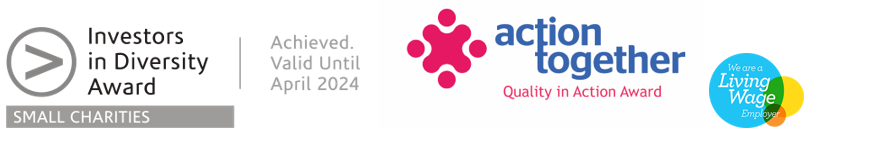 